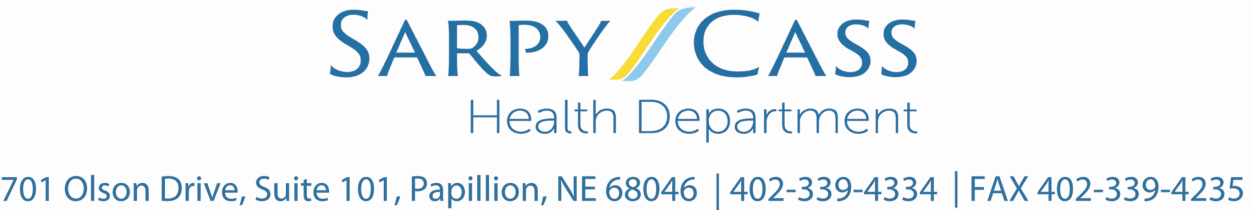 
Board of Health Meeting Minutes 
May 24, 2021Board Secretary, John Sheehan, called the meeting to order at 5:30p.m., at the Sarpy County government offices, located at 1210 Golden Gate Drive, Papillion, NE  68046.  Roll Call: Erin Ponec, Acting Recorder Roll call States as follows:  Autumn Sky Burns – present; Dr. Brandon Grimm – present; Dr. John Harris – present; Deb Jones – not present; Don Kelly – present; Janet McCartney – excused; Dr. Matt Neumann – excused; Dr. Arman Pajnigar – not present; John Sheehan – present.Staff Present: Sarah Schram, Director; Jenny Steventon, Assistant Director; Erin Ponec, Acting Recorder 

Guest(s) Present:  NoneApproval of Agenda: 
Per the Open Meetings Act the agenda may not be altered after 24 hours prior to the meeting, unless an emergency arises. 
Dr. Harris moved, seconded by Kelly to approve the agenda as submitted.  Roll call states as follows: Burns– aye; Dr. Grimm – aye; Dr. Harris – aye; Jones – not present; Kelly – aye; McCartney – excused; Dr. Neumann – excused; Dr. Arman Pajnigar – aye; Sheehan – aye.Approval of Meeting Minutes:   
Kelly moved, seconded by Dr. Grimm to approve the minutes of the March 22, 2021, meeting minutes as submitted.  Roll call states as follows: Burns– aye; Dr. Grimm – aye; Dr. Harris – aye; Jones – aye; Kelly – aye; McCartney – excused; Dr. Neumann – excused; Dr. Arman Pajnigar – aye; Sheehan – aye.
Treasurer’s Report:
Kelly moved, seconded by Jones to approve the Treasurer’s Report as submitted.  Roll call states as follows:  Burns – aye; Dr. Grimm – aye; Jones –aye; Kelly – aye; McCartney – aye; Dr. Pajnigar – aye; Sheehan – excused.

Director’s Report: 

Dr. Grimm moved, seconded by Burns to continue the Emergency Compensation for employees until the end of July 2021.   Roll call states as follows: Burns– aye; Dr. Grimm – aye; Dr. Harris – aye; Jones – aye; Kelly – aye; McCartney – excused; Dr. Neumann – excused; Dr. Arman Pajnigar – aye; Sheehan – aye.Other Business: 
NoneStanding Committee Reports: 
Nomination Committee: 
Nomination of Officers is tabled until the July 26, 2021 meeting.  
Finance Committee:  Nothing to report
Policy Committee:  Nothing to report
Personnel Committee: Nothing to report
Program Committee: Nothing to report
Medical Director’s Report: Nothing to report   

Approval needed for the following items:
Purchase of Statistical Package for the Social Sciences (SPSS) software through IBM for $11,730.00 for a 1-year subscription.  Jones moved, seconded by Dr. Grimm to approve the purchase amount of $11,730.00 for a 1-year subscription of the SPSS software or purchasing a monthly subscription if it can be done at a lower cost. Roll call states as follows: Burns– aye; Dr. Grimm – aye; Dr. Harris – aye; Jones – aye; Kelly – aye; McCartney – excused; Dr. Neumann – excused; Dr. Arman Pajnigar – aye; Sheehan – aye.Public Input: 
None Information: 
Announcements: None
Correspondence:  None 
Next Meeting: July 26, 2021, at 5:30pmAdjournment: Dr. Harris moved, seconded by Burns t adjourn the meeting at 6:35pm.  Roll call states as follows: Burns– aye; Dr. Grimm – aye; Dr. Harris – aye; Jones – aye; Kelly – aye; McCartney – excused; Dr. Neumann – excused; Dr. Arman Pajnigar – aye; Sheehan – aye.
ATTEST:

					
Dr. Janet McCartney, Vice President
Sarpy/Cass Board of Health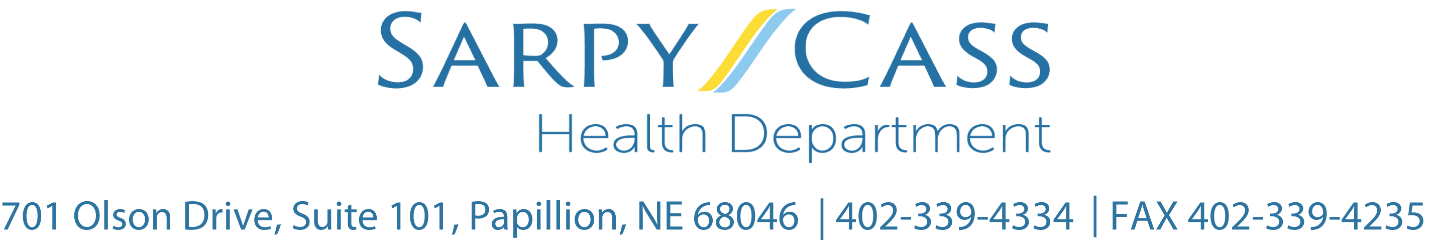 Health Directors ReportBoard of HealthMay 24, 2021State & Federal Legislative Update: LB585 (Senator Vargas) Appropriate funds for local public health departmentsSigned by the Governor.  July 2021 – June 2022 $83,333 (infrastructure) for SCHDJuly 2022 – June 2023 $163,999 (per capita at $.79/residents) for SCHDAmerican Rescue Plan Act of 2021 – $1.9 trillion dollar package intended to combat the COVID-19 pandemic, including the public health and economic impacts. $65.1 billion provided in direct aid to counties Cass County - $5,098,366Sarpy County - $36,360,628Allowable uses for funds include: response to or mitigate the public health emergency with respect to the COVID-19 emergency or its negative economic impacts.Deadline to spend funds is December 31, 2024Administrative Updates:Current COVID-19 Related Funding - Coronavirus Relief Funding:  Transitioning away from this funding source.State will accept requests for COVID-19 operational expenses incurred through June 30, 2021.State will accept requests for COVID-19 staff payroll and benefits incurred for July 1 – July 30, 2021. Enhanced Epi and Lab Capacity for Infectious Disease: $240,000 (Federal Pass Through) total award for additional contact tracing support through November 18, 2022.Vaccine for Children – COVID-19: $26,455 (Federal Pass Through) total award for COVID-19 vaccine efforts through June 30, 2021.  FEMA Funding:  Federal fundsApril 2 – April 30, 2021Reimbursement for services interlocal agreement of $40/vaccine provided.Potential Upcoming Funding Opportunities-Nebraska Immunization and Vaccines for Children Program:$248,500 (Federal Pass Through) for services to increase vaccination capacity, ensure high-quality administration, ensure equitable distribution, increase vaccine confidence, promote vaccination efforts, and utilization of information systems to support vaccinations. Minority Health Initiative:$303,655 – working on clarification on timeline and deliverables for this opportunity.Nebraska Sexual Transmitted Illness ProgramPotential 4 year funding opportunity for outreach, education and disease investigations.Meeting with program staff on ThursdayStaffing Update -Resignation of Public Health RN accepted – last day May 31, 2021Resignation of Public Health RN – verbal – last day June 4, 2021Filled positionsPublic Health RN – Marianne Toledo COVID-19 Update –Data OverviewDirected Health Measures UpdateGovernor Ricketts announced today that current DHM will expire at 11:59 pm tonight.Public Health Emergency Compensation Request for continued approval through July 2021.